Context Diagram (Level 0)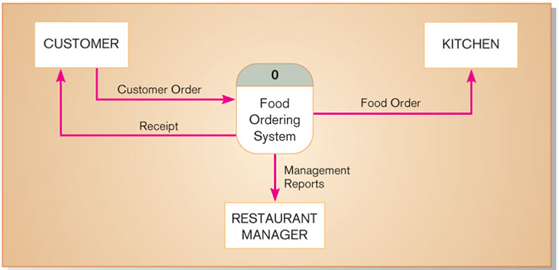 Level 1 Diagram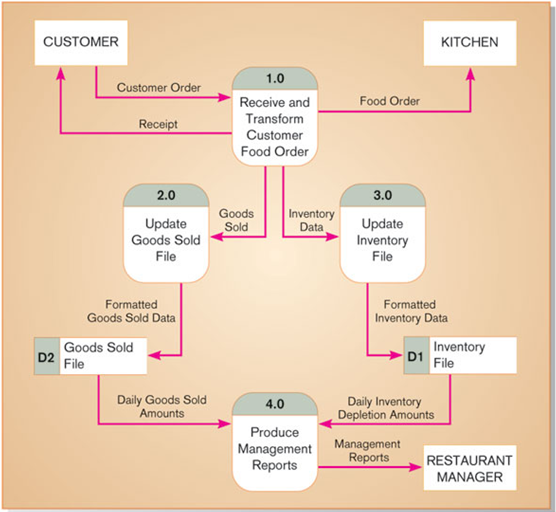 